УКРАЇНА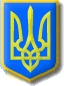 Виконавчий комітет Нетішинської міської радиХмельницької областіР О З П О Р Я Д Ж Е Н Н Я31.05.2020					Нетішин		        № 239/2021-ркПро призначенняКозак Н.В.Відповідно до пункту 20 частини 4 статті 42 Закону України  «Про місцеве самоврядування в Україні», частини 1 статті 32 Кодексу законів про працю України, статей 10, 14, 15 та 22 Закону України «Про службу в органах місцевого самоврядування», рішення восьмої сесії Нетішинської  міської ради VIІІ скликання від 23 квітня 2021 року № 8/443 «Про структуру та загальну чисельність виконавчого комітету Нетішинської міської ради», штатного розпису виконавчого комітету Нетішинської міської ради затвердженого міським головою від 05 травня 2021 року: 1. Призначити Козак Надію Василівну на посаду головного спеціаліста з питань запобігання та виявлення корупції апарату виконавчого комітету Нетішинської міської ради  від 01 червня 2021 року, за переведенням з Фонду комунального майна міста Нетішина, з посадовим окладом відповідно до штатного розпису виконавчого комітету Нетішинської міської ради.Підстава: 	- заява Надії Козак від 31 травня 2021 року.2. Взяти до відома, що Козак Надії Василівні присвоєно                         13 (тринадцятий) ранг посадової особи місцевого самоврядування у межах шостої  категорії посад.3. Стаж служби в органах місцевого самоврядування за записами у трудовій книжці АН № 608436 від   24 липня 2017 року, станом на 01 червня 2021 року становить 00 років 00 місяців 06 днів.Міський голова						        Олександр СУПРУНЮКЗ розпорядженням ознайомлена:Козак Н.В.					                      «___»__________ 2021 року